CONFIDENTIAL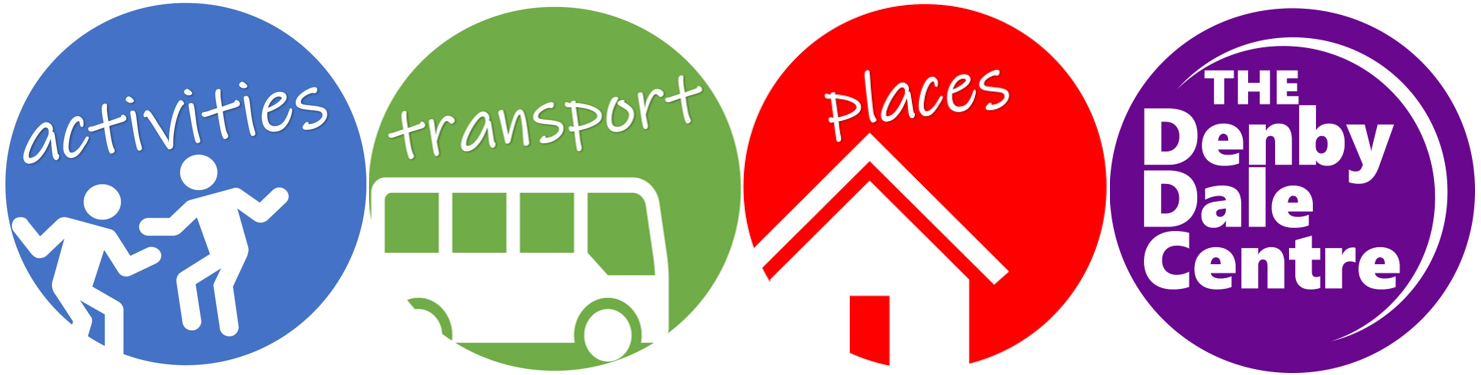 PLEASE COMPLETE THIS FORM FULLY AND RETURN BY THE DEADLINE DATE & TIMETHE JOBYOUR PERSONAL DETAILSYOUR CONTACT DETAILSSAFEGUARDINGBACKGROUND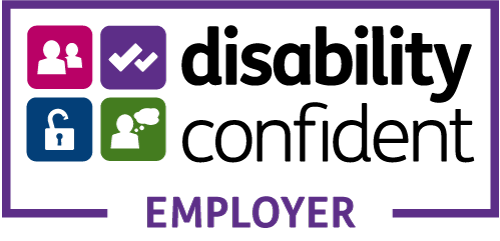 NOTICE TIMEDECLARATIONI declare that all information contained in this application is true, accurate and complete. I understand that if it is subsequently discovered that any statement is false, inaccurate, missing or misleading, it will be taken as gross misconduct and I may be dismissed from employment.All information and details given in this application form will be treated in the strictest confidence and not passed to a third party without your prior permission.This application includes the following (please tick that you have completed fully or attached):Please note that only sections ticked above will be considered declared by you and therefore be accepted as part of the application.  Unticked boxes are not declared by you, and that section will not be considered as forming part of your application by us and may result in not scoring during shortlisting processes.YOUR EDUCATION AND TRAININGYOUR CURRENT & PREVIOUS OCCUPATION(S)YOUR CURRENT & PREVIOUS VOLUNTEERING ROLES/EXPERIENCE (IF ANY)REFERENCES Please supply the names and addresses of two referees, including your present/most recent employer. By supplying referees below, you give us permission to contact them, which will only be done after interview.YOUR INTERESTS AND HOBBIES ADDITIONAL INFORMATIONONLY USE UP TO ONE MORE SINGLE PAGE – TOTAL OF EIGHT PAGES PER APPLICATION (Calibri font 12)APPLICATION FOR EMPLOYMENTThe Denby Dale Centre Unit 12b, Springfield MillNorman RoadDenby Dale HD8 8THRegistered Charity No 111828Company No 5507412 (registered in England, Limited by Guarantee)01484 860077www.denbydalecentre.orgAPPLICATION FOR EMPLOYMENTThe Denby Dale Centre Unit 12b, Springfield MillNorman RoadDenby Dale HD8 8THRegistered Charity No 111828Company No 5507412 (registered in England, Limited by Guarantee)01484 860077www.denbydalecentre.orgOFFICE NOTICEPLEASE REFERENCE ALL PAGES THEN REMOVE FIRST AND SECOND PAGE BEFORE SHORT-LIST SCORINGWhat position are you applying for?How did you hear about this job?Surname:First Name:Title: (Mr/Mrs/Miss/Ms/Other)Do you have a Current Driving Licence?Do you have your own Transport?Address (inc postcode):Telephone (Day):Telephone (Evening):Mobile:Email:DBS Certificate NumberDBS Issue DateInformation disclosed:YES  /  NORehabilitation of Offenders Act, 1974This Act and its Exemptions Order provide that an applicant for a post of this kind may not withhold information about any conviction, which might otherwise be considered ‘spent’. Such a conviction would not necessarily lead to a ban on employment, and the stating of any conviction would be treated in confidence and only considered in relation to this post. Subsequent discovery of an undisclosed conviction may lead to the dismissal of an employee. Have you ever been convicted of a criminal offence?YES  /  NODelete as necessary. If the answer is ‘Yes‘, please give details on a separate sheet of paper.Notice required by current employer (if currently employed):Job TitlePersonal DetailsContact DetailsSafeguardingBackgroundNotice TimeEducation and TrainingCurrent and Previous EmploymentCurrent and Previous VolunteeringReferees 1 & 2Interests and Hobbies Additional InformationSingle page of further information attachedName of Applicant:Signature of Applicant:Date of Application:FromToEducational Institution & CourseQualificationFromToCompany & Job TitleResponsibilitiesHrs/wkReason for ChangeFromToRole TitleOrganisationResponsibilitiesREFEREE 1REFEREE 2Name:Referee Type: (employer/personal)Company (only for employer referee)Address: (inc postcode)Telephone:Email:Relationship to you:(ie friend, line manager, etc)Please give details of any interests and hobbies that you have:Please include any additional information which could help your application: